CRISPR/Cas-System stark vereinfacht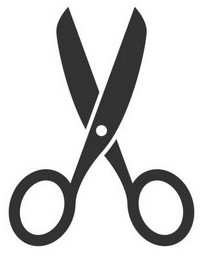 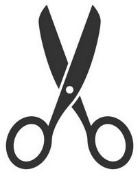 